Самооценка детской деятельности проходит в процессе  проведения акций. По его результатам отслеживается интерес или не желание заниматься подобными мероприятиями.     - интересно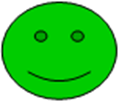   - не  очень интересно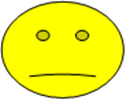   - не нравиться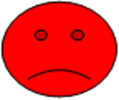 Что делаем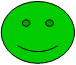 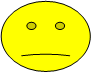 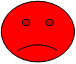 Собираем информацию о зимующих птицахДелать елочки своими рукамиРазвесить  кормушки и кормить птицВместе с родителями собирать информацию о птицах, растениях, цветах.Изготавливать листовки и буклетыСобирать подписи в защиту весенних цветов